OKEKE CHIDERA SAMUELLA   18/ENG09/014.    BIOMEDICAL ENGINEERING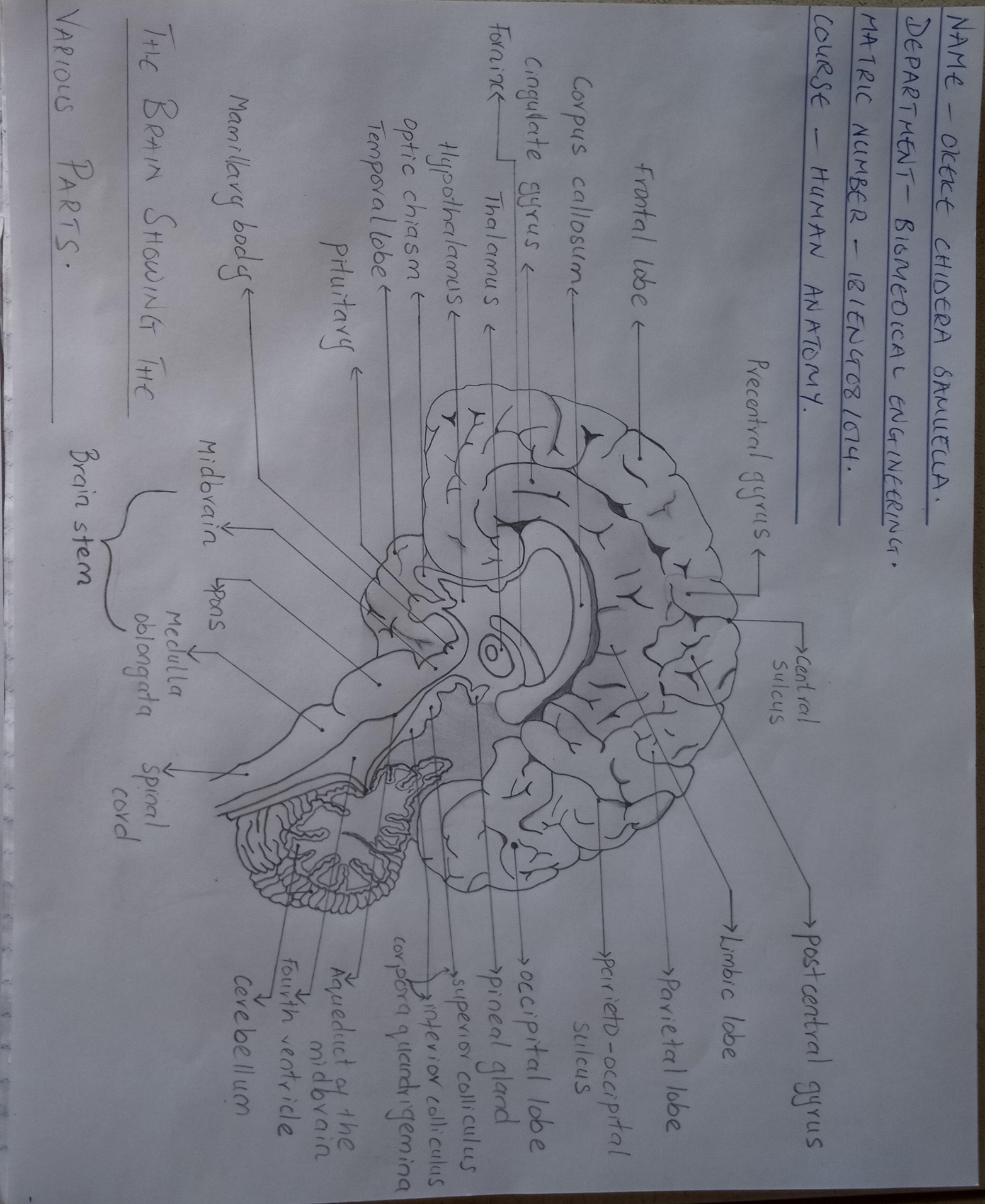 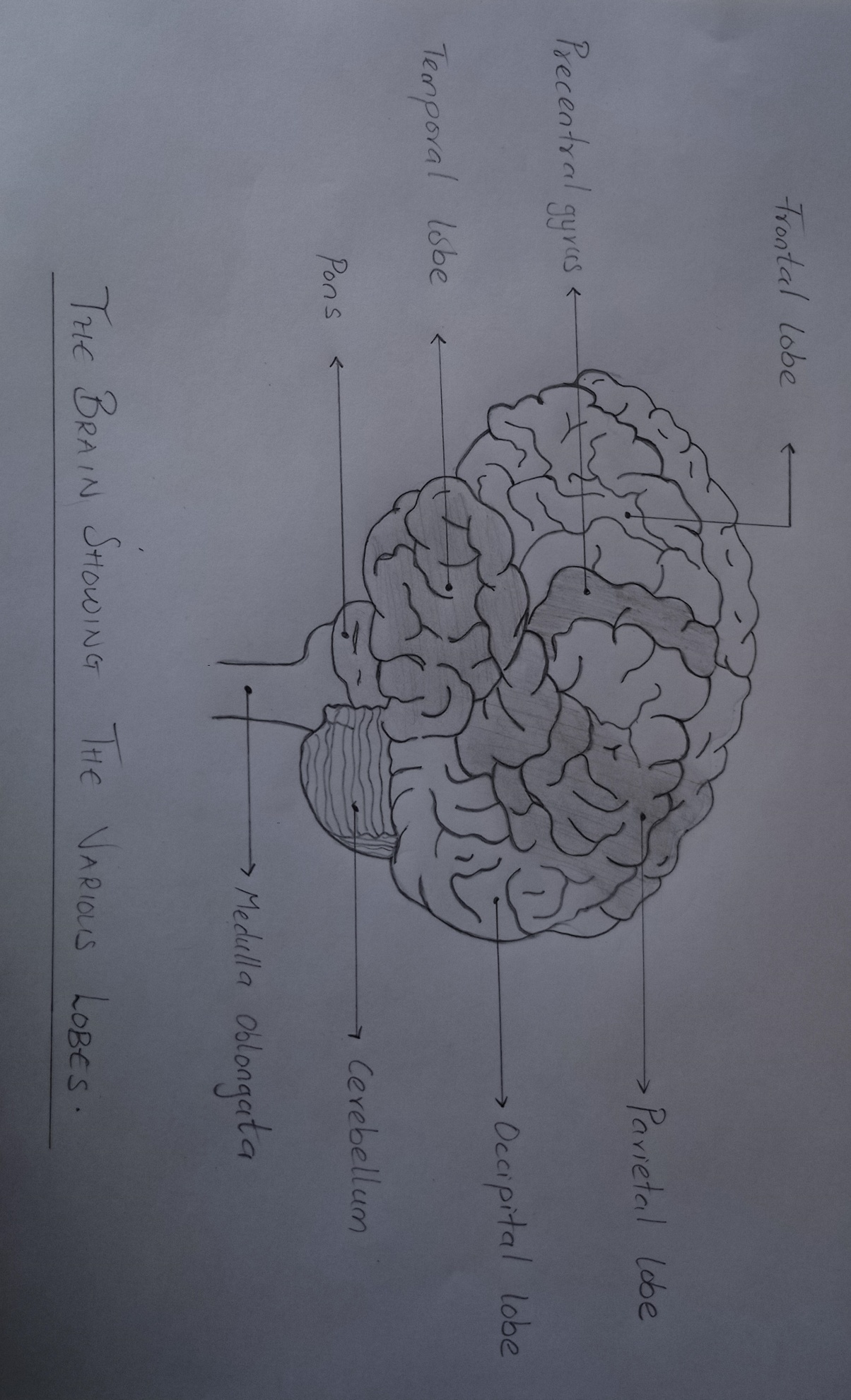 